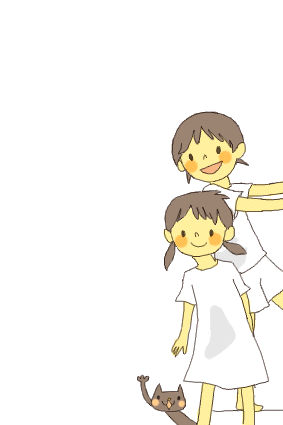 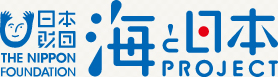 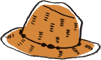 7/26（火）～7/27（水）　長崎県平戸市一泊二日　　宿泊先　湯快リゾートホテル蘭風根獅子（ねしこ）の浜海水浴場は、日本の快水浴場百選・一度は行ってみたい絶景に選ばれた白い砂浜が１kmにも及ぶ遠浅の海水浴場。スカイブルーの海は、透明で、驚くほど美しく、毎年夏場は遠方からこの美しいビーチを求めて、多くの人で賑わいます。3年ぶりの根獅子の海を楽しみたいと思います。 参加受付中です。定員になり次第締め切ります。親子で申し込みをお願いいたします。７月２６日（火）9:00　太宰府市観世音寺駐車場出発（西鉄二日市バス）　休憩1回 　　　　　　 　12:00　長崎県平戸市　平戸大橋到着　レストランで各自昼食 　　　　　　 　14:00　ホテル欄風　プライベート海水浴場で思いっきり遊ぼう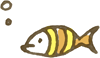 　　　　　　　　夜　夕食・星空観察・館内アトラクション（卓球など）７月２７日（水）７:00　起床・朝食（メニューについて検討） 　　　　　　　　9:00　根獅子の海へ出発　魚釣り・海遊び 　　　　　　　　昼食　（根獅子のお母さん手作りのおいしいお弁当または、そうめん流し） 　　　　　　　　15:30　太宰府へ向けて出発　休憩1回（観光についても検討） 　　　　　　　　18:30　太宰府市観世音寺駐車場到着・解散予定※雨天の場合は、雨天プログラムとなります。 参加費（バス代・保険料・食費込）　大人15,000円・小学生以上子ども8,000円　幼児無料当日までに納入をお願いします。定員　約2５名（定員になり次第締切）★キャンプ説明会を行います。日時は後日お知らせいたします。できるだけ参加をお願いしますお申し込み　NPO法人太宰府アートのたね　092-921-3048　090-4473-4864名　前年　齢連絡先　携帯番号